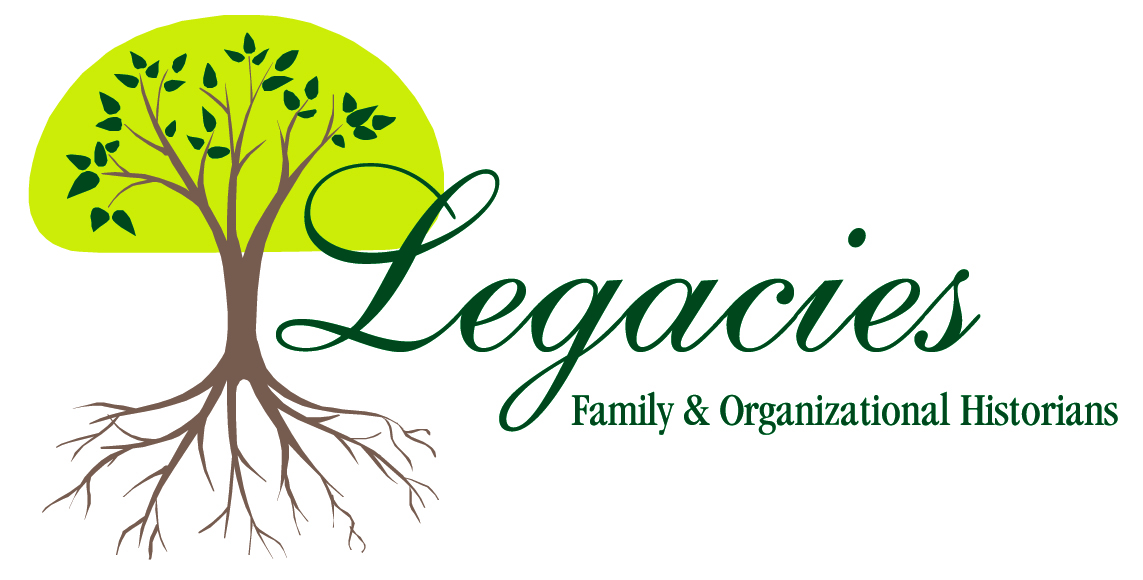 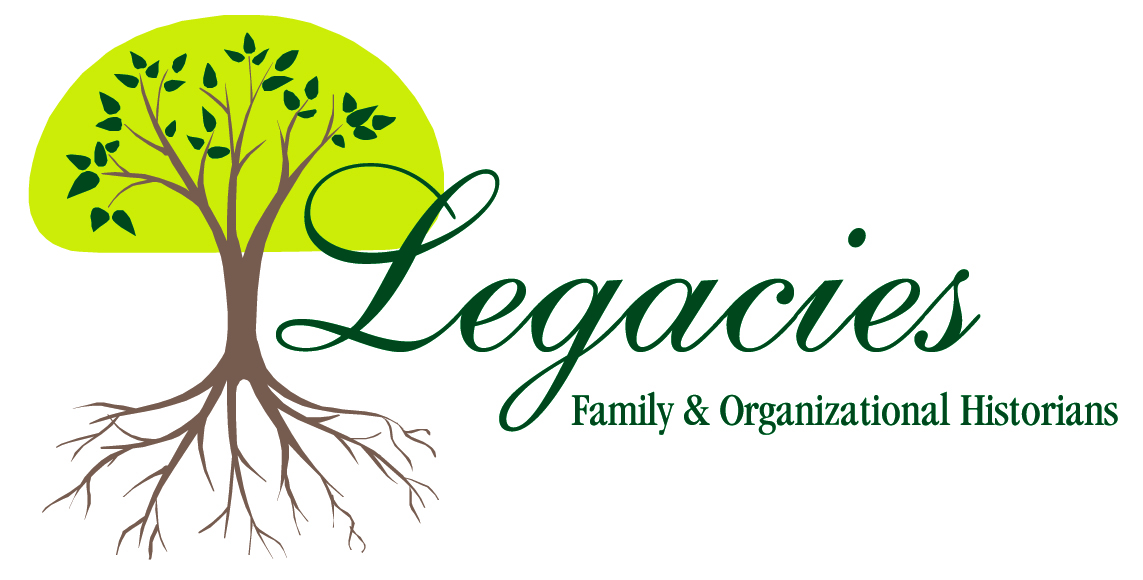 The Making of a Family Historian
Registration FormRegistrantFirst Name _________________________________ Last Name _________________________________Address ____________________________________ City _______________ State __________ Zip _____Phone ______________________________________ E-Mail _____________________________________Emergency Contact Information

First Name _________________________________  Last Name ______________________________

Phone ______________________________________ E-Mail _____________________________________What is your interest in Family History?  Five Day Summer Camp Fee:  $600Payment can be made through PayPal or mailed with registration form to Legacies, LLC | Personal, Family & Organizational Historians | 2212 Stonecroft Drive, Grafton, WI  53024
Fees Include:  Meals:  Daily Lunch & Evening MealTwo Evening EventsOne-on-One 30 Minute Time with Facilitators | Sign-up Provided on Day OneThe Making of a Family Historian Guidebook
Not included:  Airfare  Hotel Accommodations Summer Camp Notes Milwaukee General Mitchell Field Airport Pick-up & DeliveryMenu: Breakfast on your own | Luncheon: Salads | Dinner:  Menu Choices on Day One. AccommodationsIf you wish to share a room with another attendee, please let us know. Holiday Inn Express | 11111 W. North Avenue, Wauwatosa, WI | 844-208-8301Renaissance – Milwaukee West Hotel | 2300 N. Mayfair, Wauwatosa, WI | 414-771-2300